Механизация сельского хозяйстваКузыченко, Ю. А. Топливно-энергетические показатели работы МТА при различных агрофизических условиях в пахотном слое почвы / Ю. А. Кузыченко // Известия Оренбургского гос. аграр. ун-та. – 2019. – № 1. – С. 13–15.Окунев, Г. А. Аспекты универсализации технических средств / Г. А. Окунев, Н. А. Кузнецов, А. В. Луковцев // Вестн. Омского гос. аграр. ун-та. – 2018. – № 4. – С. 76–84.Шуханов, С. Н. Моделирование рабочих процессов машинно-тракторных агрегатов агропромышленного комплекса / С. Н. Шуханов, А. В. Кузьмин, П. А. Болоев // Известия Оренбургского гос. аграр. ун-та. – 2019. – № 1. – С. 74–75.Техническая эксплуатация. Ремонт. ВосстановлениеБаширов, Р. М. Неравномерность топливоподачи в дизелях: проблемы и методы их решения / Р.М. Баширов, С. З. Инсафуддинов, Ф. Р. Сафин // Известия Оренбургского гос. аграр. ун-та. – 2019. – № 1. – С. 78–82.Кривочуров, Н. Т. Об использовании современных материалов при восстановлении деталей машин методом постановки дополнительной детали / Н. Т. Кривочуров, Д. А. Медведев // Вестн. Алтайского гос. аграр. ун-та. – 2018. – № 9. – С. 139–144.Лиханов, В. А. Сажесодержание в дизеле, работающем на спиртовом топливе / В. А. Лиханов, О. П. Лопатин // Вестн. Чувашской гос. с.-х. акад. – 2018. – № 3. – С. 87–92.Лиханов, В. А. Этаноло-топливные эмульсии для тракторного дизеля / В. А. Лиханов, О. П. Лопатин // Вестн. Чувашской гос. с.-х. акад. – 2018. – № 3. – С. 92–97.Мудров, А. Г. Динамика пуска машин / А. Г. Мудров // Вестн. Казанского гос. аграр. ун-та. – 2018. – Т. 13, № 4. – С. 119–123.Павлов, В. С. Улучшение противокоррозионных свойств моющих жидкостей / В. С. Павлов, А. Г. Смирнов, А. В. Рязанов // Вестн. Чувашской гос. с.-х. акад. – 2018. – № 3. – С. 103–107.Построение модели управления предприятием ТС в АПК / И. В. Матвейкин [и др.] // Известия Оренбургского гос. аграр. ун-та. – 2019. – № 1. – С. 75–77.Редреев, Г. В. Моделирование технического сервиса агрегатов с учетом загрузки двигателя трактора / Г. В. Редреев, Е. Е. Козлихина // Вестн. Омского гос. аграр. ун-та. – 2018. – № 4. – С. 93–98.Ушанов, В. А. К формализации процессов старения и восстановления работоспособности машин / В. А. Ушанов // Вестн. Красноярского гос. аграр. ун-та. – 2019. – № 1. – С. 132–137.Механизация растениеводстваАгрегат для утилизации незерновой части урожая в качестве удобрения / И. Ю. Богданчиков [и др.] // Вестн. АПК Ставрополья. – 2018. – № 4. – С. 5–11.Анисимов, А. В. Перспективы производства продуктов глубокой переработки зерна на малых предприятиях РФ / А. В. Анисимов // Известия Оренбургского гос. аграр. ун-та. – 2019. – № 1. – С. 82–85.Беляев, В. И. Сравнительная оценка показателей качества работы посевных машин / В. И. Беляев // Вестн. Алтайского гос. аграр. ун-та. – 2018. – № 9. – С. 124–130.Борисова, М. В. Аналитическое описание показателей работы смесителя сыпучих материалов с винтовыми лопастями / Борисова М.В., В. В. Новиков, В. В. Коновалов // Известия Самарской гос. с.-х. акад. – 2019. – № 1. – С. 69–78.Васильев, С. И. Теоретическое обоснование автоматизации картирования поля для совершенствования способа отбора проб почвы / С. И. Васильев, С. В. Машков, П. В. Крючин // Известия Самарской гос. с.-х. акад. – 2019. – № 1. – С. 47–55.Влияние равномерности высева ячеисто-дисковым высевающим аппаратом на урожайность амаранта метельчатого / Е. И. Артамонов [и др.] // Известия Оренбургского гос. аграр. ун-та. – 2019. – № 1. – С. 45–49.Камалетдинов, Р. Р. Особенности разрушения почвенных комков на просевающих сепараторах картофелеуборочных машин / Р. Р. Камалетдинов, З. С. Рахимов, Р. К. Абдрахманов // Вестн. Казанского гос. аграр. ун-та. – 2018. – Т. 13, № 4. – С. 109–113.Маркво, И. А. Анализ тенденций развития и необходимых направлений модернизации в сфере производства сеялок точного высева с пневмосемяпроводами / И. А. Маркво, Е. М. Зубрилина, В. И. Новиков // Вестн. АПК Ставрополья. – 2018. – № 4. – С. 18–25.Мелихова, Е. В. Техника комбинированного орошения овощных культур / Е. В. Мелихова // Овощи России. – 2019. – № 2. – С. 84–87.Модель функционирования технологического процесса послеуборочной обработки зерна в отделении приема и предварительной очистки зернового вороха / Н. Н. Кузнецов [и др.] // Вестн. Казанского гос. аграр. ун-та. – 2018. – Т. 13, № 4. – С. 114–118.Особенности движения зерна по спиральному диску сушилки / В. И. Курдюмов [и др.] // Вестн. Ульяновской гос. с.-х. акад. –2019. – № 1 (45). – С. 2–17.Припоров, Е. В. Анализ полноты обработки почвы в междисковом пространстве двухследного дискового орудия / Е. В. Припоров // Известия Оренбургского гос. аграр. ун-та. – 2019. – № 1. – С. 85–88.Проблемы электроозонирования хранилищ / В. В. Белов [и др.] // Вестн. Чувашской гос. с.-х. акад. – 2018. – № 3. – С. 72–79.Редреев, Г. В. Использование диагностической информации для повышения эффективности эксплуатации зерноуборочных комбайнов / Г. В. Редреев, С. Н. Болтовский // Вестн. Омского гос. аграр. ун-та. – 2018. – № 4. – С. 85–92.Селиванов, Н. И. Рациональное использование трактора Versatile 2375 в технологиях почвообработки / Н. И. Селиванов, Д. А. Седаков // Вестн. Красноярского гос. аграр. ун-та. – 2019. – № 1. – С. 138–143.Симанин, Н. А. Автоматизация управления оборудованием для намотки материала в рулон / Н. А. Симанин, В. В. Коновалов, В. В. Лянденбурский // Известия Самарской гос. с.-х. акад. – 2019. – № 1. – С. 55–63.Структурно-технологический анализ процесса заготовки сенажа в рулонах / А. В. Орлянский [и др.] // Вестн. АПК Ставрополья. – 2018. – № 4. – С. 26–31.Теоретические и экспериментальные исследования почвообрабатывающего катка / В. И. Курдюмов [и др.] // Вестн. АПК Ставрополья. – 2018. – № 4. – С. 12–17.Устройство для досвечивания рассады при массовом производстве /  В. А. Шилин [и др.] // Известия Оренбургского гос. аграр. ун-та. – 2019. – № 1. – С. 92–96.Хорт, Д. О. Оценка эффективности использования автоматизированного агрегата для магнитно-импульсной обработки земляники садовой / Д. О. Хорт, Р. А. Филиппов, А. И. Кутырёв // Междунар. науч. с.-х. журн. – 2019. – № 1. – С. 27–33.Шаронов, И. А. Результаты исследований цилиндро-спирального почвообрабатывающего катка / И. А. Шаронов, В. И. Курдюмов, В. Е. Прошкин // Вестн. Казанского гос. аграр. ун-та. – 2018. – Т. 13, № 4. – С. 135–139.Механизация животноводстваВлияние частоты вращения мешалки и длины ее лопаток на качество смеси / М. В. Фомина [и др.] // Известия Самарской гос. с.-х. акад. – 2019. – № 1. – С. 63–69.Зайцев, П. В. Технологическая линия для измерения объема и термической обработки жидкостей в животноводстве / П. В. Зайцев, С. П. Зайцев, Н. П. Зайцева // Вестн. Чувашской гос. с.-х. акад. – 2018. – № 3. – С. 79–87.Обоснование параметров конструктивных элементов индукционного нагревателя для пастеризации молока в потоке / С. В. Соловьёв [и др.] // Известия Оренбургского гос. аграр. ун-та. – 2019. – № 1. – С. 100–103.Разработка конвейерной СВЧ-установки для отделения пуха от шкуры кролика / Е. А. Шамин [и др.] // Известия Оренбургского гос. аграр. ун-та. – 2019. – № 1. – С. 103–106.Родимцев, С. А. Сельскохозяйственные дождевальные агрегаты: состояние, классификация, перспективы / С. А. Родимцев // Вестн. аграр. науки. – 2018. – № 6. – С. 41–48.Сабиев, У. К. Некоторые результаты работы измельчителя зерна / У. К. Сабиев, А. С. Пушкарёв // Вестн. Омского гос. аграр. ун-та. – 2018. – № 4. – С. 98–104.Совершенствование систем автоматического регулирования освещения в птицеводстве / Н. П. Кондратьева [и др.] // Вестн. Ижевской гос. с.-х. акад. – 2019. – № 1. – С. 57–67.Дан краткий обзор развития систем освещения в птицеводческих помещениях. Обоснован выбор применения автоматических систем регулирования освещения в птичнике на основе светодиодных светильников. Приведён пример реализации автоматической системы управления освещением в птичнике для конкретного варианта выращивания птицы (кросс РОСС 308), в которой предусмотрен автоматизированный режим управления освещённостью в процессе выращивания и содержания птицы. Условия эффективного разделения пивной дробины в вибрационно-центробежной центрифуге / В. Н. Николаев [и др.] // Известия Оренбургского гос. аграр. ун-та. – 2019. – № 1. – С. 88–92.Федоренко, И. Я. Моделирование взаимодействия вибрационных рабочих органов с кормовыми материалами: принципы, методы, результаты / И. Я. Федоренко // Вестн. Алтайского гос. аграр. ун-та. – 2018. – № 9. – С. 130–138.Хольшев, Н. В. Влияние конструктивно-режимных и технологических параметров шнеколопастного смесителя на потребляемую им мощность / Н. В. Хольшев, В. А. Мухин, С. С. Петрова // Известия Самарской гос. с.-х. акад. – 2019. – № 1. – С. 38–47.Юхин, Г. П. Устройство для поения коров подогретой водой / Г. П. Юхин, А. А. Катков, П. В. Ковалёв // Известия Оренбургского гос. аграр. ун-та. – 2019. – № 1. – С. 96–99.Составитель: Л.М. Бабанина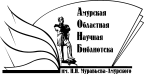 «Амурская областная научная библиотека имени Н.Н. Муравьева-АмурскогоОтдел библиографии и электронных ресурсов